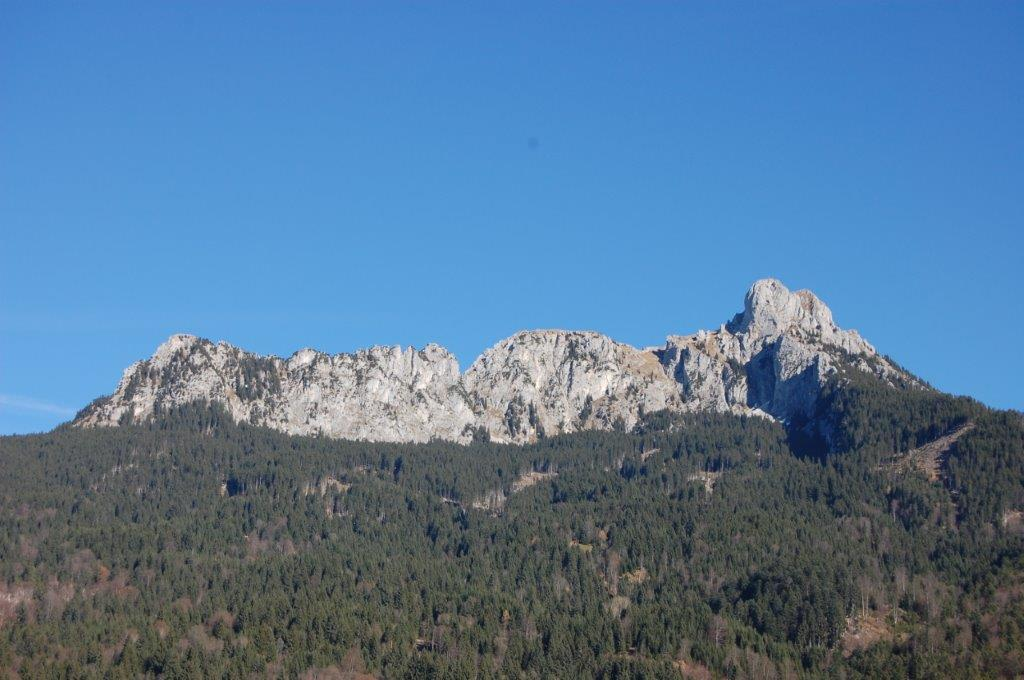 EinladungInt. Säulingturnier in Pflachoffen für alle Klassen (außer U14)     am Samstag, den 11.05.2019Ort:			Stocksportanlage Pflach, Alte Straße 22, 6600 Pflach			(Bei schlechter Witterung Stocksporthalle Breitenwang)Bewilligungsnummer:	19003173Beginn:			07:00 Einschreiben				07:30 Beginn des BewerbsStartgeld:		€ 35,00.- (bei Hallenbenutzung in Breitenwang € 40,00.-)Nennungen:	schriftlich an Walter Klammsteiner, Lindenweg 10, 6600 Pflach oder per Mail an stocksport-pflach@gmx.atNennschluss:		04.05.2019 (startberechtigt sind die ersten 11 gemeldeten Mannschaften)Wertung:	Nach IER und ISPOWettbewerbsleiter:	Alfred SchweigerSchiedsrichter:		wird vom TLEV gestelltPreis:			Säuling-Wanderpokal, Sachpreise für alle MannschaftenSiegerehrung:		Direkt im Anschluss an den BewerbHaftung:		Der Veranstalter übernimmt für alle Unfälle jeder Art vor, während und nach 					der Veranstaltung keine Haftung.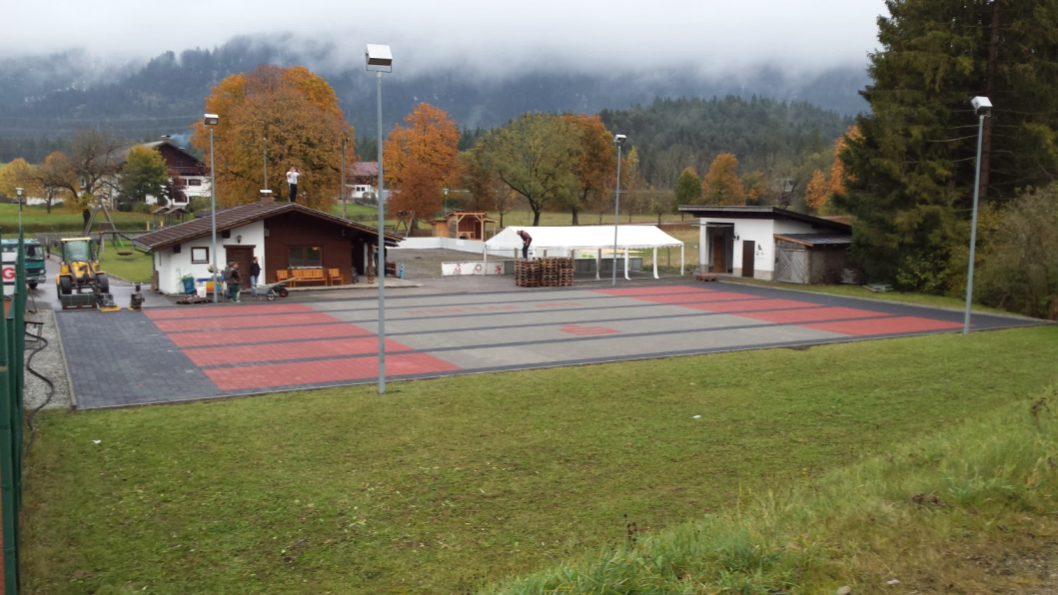 Die Sport- und Bergfreunde Pflach, Zweigverein Stocksport freuen sich auf eure Teilnahme und wünschen eine gute Anreise und viel Erfolg beim Turnier.Hubert Gruber									Walter Klammsteiner Schriftführer				www.stocksport-pflach.at			Obmann